Nom :Gr dateLinnéLinné Chap 3Nom :LinnéNom au complet :Carl Vonn LinnéPériode de temps :1707 à 1778Théorie :La taxonomieNationalité :Suédois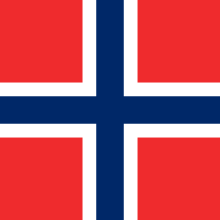 Son œuvre :Sytsema naturae(Système de la nature)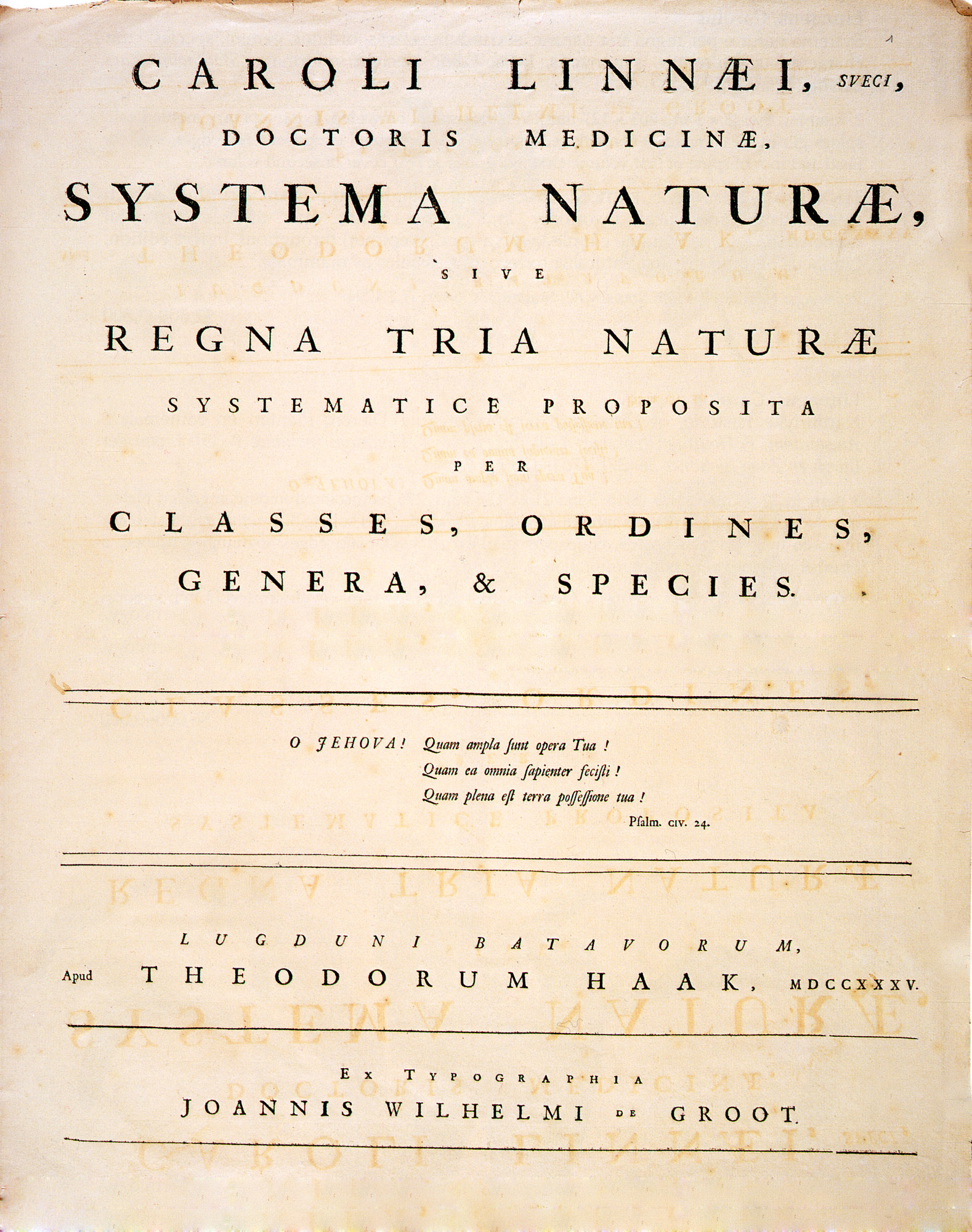 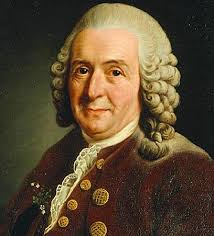 